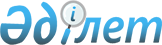 О внесении изменений в решение XXX-й сессии маслихата города Алматы III-го созыва от 5 июня 2007 года N 351 "Об утверждении поправочных коэффициентов к базовой ставке платы за земельные участки и границ ценового зонирования земель"
					
			Утративший силу
			
			
		
					Решение XIV сессии Маслихата города Алматы IV созыва от 22 декабря 2008 года N 166. Зарегистрировано Департаментом юстиции города Алматы 26 января 2009 года за N 805. Утратило силу решением маслихата города Алматы от 23 июля 2015 года № 356       Сноска. Утратило силу решением маслихата города Алматы от 23.07.2015 № 356 ( вводится в действие по истечении десяти календарных дней после дня его первого официального опубликования).      В соответствии со статьей 11 Земельного кодекса Республики Казахстан, маслихат города Алматы IV-го созыва РЕШИЛ: 

      1. Внести в решение XXX-й сессии маслихата города Алматы III-го созыва "Об утверждении поправочных коэффициентов к базовой ставке платы за земельные участки и границ ценового зонирования земель" от 5 июня 2007 года № 351 (зарегистрировано в реестре государственной регистрации нормативных правовых актов за № 751 от 18 июля 2007 года, опубликовано в газетах от 4 августа 2007 года "Алматы акшамы" № 96 и от 4 августа 2007 года "Вечерний Алматы" № 195); внесены изменения и дополнения: решением XII-й сессии маслихата города Алматы IV созыва "О внесении изменения в решение ХХХ-й сессии маслихата города Алматы III-го созыва "Об утверждении поправочных коэффициентов к базовой ставке платы за земельные участки и границ ценового зонирования земель" от 5 июня 2007 года № 351 (зарегистрировано в реестре государственной регистрации нормативных правовых актов за № 794 от 22 сентября 2008 года, опубликовано в газетах от 20 ноября 2008 года "Алматы акшамы" № 109 и от 25 сентября 2008 года "Вечерний Алматы" № 117) следующие изменения: 

      Приложения 1, 2, утвержденные указанным решением, изложить в редакции, согласно приложениям 1 и 2 к настоящему решению. 

      2. Настоящее решение вводится в действие по истечении десяти календарных дней после дня его первого официального опубликования. 

  

         Председатель внеочередной 

      XIV-й сессии маслихата 

      города Алматы 

      IV-го созыва                       К. Казанбаев       Секретарь маслихата 

      города Алматы IV-го созыва         Т. Мукашев Приложение 1 к решению XIV-й сессии 

маслихата города Алматы IV-го созыва 

от 22 декабря 2008 года N 166 

   

Поправочные коэффициенты к базовой 

ставке оплаты за земельные участки города Алматы 

         

Приложение 2 к решению XIV-й 

сессии маслихата города Алматы IV-го 

созыва от 22 декабря 2008 года N 166  

Границы ценового зонирования земель для определения 

поправочных коэффициентов к базовой ставке платы за 

земельные участки в городе Алматы Примечание РЦПИ: см. бумажный вариант в г. Алматы 
					© 2012. РГП на ПХВ «Институт законодательства и правовой информации Республики Казахстан» Министерства юстиции Республики Казахстан
				№ № зоны Административные районы и номера кадастровых кварталов входящих в зону Поправочный коэффициент I Алмалинский (004-009, 016-018, 042-043, 045-047) Бостандыкский (004-006) Медеуский (001,011,013,014,021,024,025-029, 047,053-058,903,904, 912,913, 923,935,936,937,938) 1,10 II Алмалинский (001-003, 010-013) Бостандыкский (001-003, 008-020, 021, 022, 023, 028,0,29,034, 035-037, 038-041,042-045) Ауэзовский (058-061, 062-064, 939) Медеуский (002-004, 008, 009, 010, 012, 015, 016, 019, 017, 018, 020, 022, 023, 045-046, 051, 934, 003, 914, 929, 930, 048, 943, 939, 942, 941, 940, 052, 933, 932, 944, 945) 0,95 III Алмалинский (019, 020-027, 041, 044, 046-048) Жетысуский (033-037) Ауэзовский (030-033, 039, 046, 049, 040, 041, 044, 045, 048, 050, 051, 054-057) Медеуский (005-007, 030-035, 037-042, 901, 902, 906-911, 924-927) Бостандыкский (030-033) 0,7 IV Алмалинский (028-40) Ауэзовский (042, 043, 047, 052, 053, 948-951, 934-938,) Жетысуский (021, 022, 001, 041, 042, 061-067) Турксибский (008, 009, 015, 016) Алатауский (010, 015-019, 022-027, 040-042, 044-065) 0,54 V Жетысуский (002, 006-013, 023-037, 043-060, 038-040) Медеуский (014, 036, 050, 917-919, 916, 922, 915, 921) Турксибский (001-007, 010-014, 017-100, 901-906) Алатауский (001-008, 011-014, 020, 021, 028-039, 043) 0, 50 